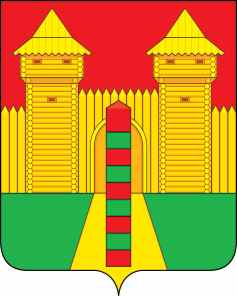 АДМИНИСТРАЦИЯ  МУНИЦИПАЛЬНОГО  ОБРАЗОВАНИЯ «ШУМЯЧСКИЙ   РАЙОН» СМОЛЕНСКОЙ  ОБЛАСТИПОСТАНОВЛЕНИЕот 17.01.2023г. № 18          п. ШумячиВ соответствии с Земельным кодексом Российской Федерации, Федеральным законом «О введении в действие Земельного кодекса Российской Федерации», приказом  Министерства экономического развития Российской Федерации от 27.11.2014 №762 «Об утверждении требований к подготовке схемы расположения земельного участка или земельных участков на кадастровом плане территории и формату схемы расположения земельного участка или земельных участков на кадастровом плане территории при подготовке схемы расположения земельного участка или земельных участков на кадастровом плане территории в форме электронного документа, формы схемы расположения земельного участка или земельных участков на кадастровом плане территории, подготовка которой осуществляется в форме документа на бумажном носителе», на основании заявления Харинова Сергея Александровича от 12.01.2023г. (регистрационный № 38 от 13.01.2023 г.)	Администрация муниципального образования «Шумячский район» Смоленской области    П О С Т А Н О В Л Я Е Т:Предварительно согласовать Харинову Сергею Александровичу (паспорт 66 05 № 229445, выдан  ТП в городе Духовщина МО УФМС России по Смоленской области в городе Ярцево от 18.04.2007 г., зарегистрированному по адресу: ЯНАО, Пуровский район, п.Уренгой, 5 мкрн., д.49., кв.2) предоставление земельного участка, площадью 2815 кв.м. из категории земель - земли поселений (земли населенных пунктов), расположенного по адресу: Российская Федерация, Смоленская область, Шумячский район, Озерное сельское поселение,                             д. Криволес. Утвердить прилагаемую схему расположения на кадастровом плане территории земельного участка площадью 2815 кв.м., из категории земель – земли поселений (земли населенных пунктов), расположенного в пределах кадастрового квартала 67:24:1030101 по адресу: Российская Федерация, Смоленская область, Шумячский район, Озерное сельское поселение,                                д. Криволес.Определить вид разрешенного использования земельного участка, указанного в пункте 1 настоящего постановления – для ведения личного подсобного хозяйства (приусадебный земельный участок).Харинову С.А. провести работы по образованию вышеуказанного земельного участка в соответствии со схемой расположения земельного участка и обратиться в орган, осуществляющий государственный кадастровый учет объектов недвижимого имущества, для постановки земельного участка на государственный кадастровый учет в порядке, установленном Федеральным законом от 24.07.2007г. №221-ФЗ «О государственном кадастре недвижимости». О предварительном согласовании предоставления и утверждении схемы расположения земельного участкаГлава муниципального образования «Шумячский район» Смоленской областиА.Н. Васильев